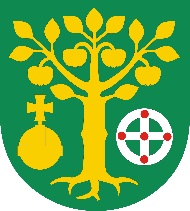 Urząd Gminy JabłonnaJabłonna-Majątek 22, 23-114 Jabłonna-Majątektel. 81 561 05 70  fax. 81 561 00 65e-mail: gmina@jablonna.lubelskie.pl www.jablonna.lubelskie.plKI.IRO-14Wersja nr 1z dn. 11.07.2017KI.IRO-14Wersja nr 1z dn. 11.07.2017Karta informacyjnaWydawanie zezwoleń na usunięcie drzew i krzewówWydawanie zezwoleń na usunięcie drzew i krzewówWydawanie zezwoleń na usunięcie drzew i krzewówIPodstawa prawna:Ustawa z dnia 14 czerwca 1960 r. Kodeks postępowania administracyjnego (Dz.U.2017.1257 t.j.)Ustawa z dnia 16 kwietnia 2004 r. o ochronie przyrody (Dz. U. z 2016r. poz. 2134 z późn. zm.)Ustawa z dnia 02 lipca 2004 r. o swobodzie działalności gospodarczej (Dz. U. z 2016r. poz. 1829 z późn. zm.).Rozporządzenie Ministra Środowiska z dnia 3 lipca 2017 r. w sprawie wysokości stawek opłat za usunięcie drzew i krzewów (Dz. U. z 2017 r. poz. 1330)Ustawa z dnia 16 listopada 2006 r. o opłacie skarbowej (Dz. U. z 2016 r. poz. 1827 j.t.)Podstawa prawna:Ustawa z dnia 14 czerwca 1960 r. Kodeks postępowania administracyjnego (Dz.U.2017.1257 t.j.)Ustawa z dnia 16 kwietnia 2004 r. o ochronie przyrody (Dz. U. z 2016r. poz. 2134 z późn. zm.)Ustawa z dnia 02 lipca 2004 r. o swobodzie działalności gospodarczej (Dz. U. z 2016r. poz. 1829 z późn. zm.).Rozporządzenie Ministra Środowiska z dnia 3 lipca 2017 r. w sprawie wysokości stawek opłat za usunięcie drzew i krzewów (Dz. U. z 2017 r. poz. 1330)Ustawa z dnia 16 listopada 2006 r. o opłacie skarbowej (Dz. U. z 2016 r. poz. 1827 j.t.)IIKomórka organizacyjna załatwiająca sprawę:Referat Infrastruktury, Rolnictwa i Ochrony Środowiska, Tel. 81 561 00 12Komórka organizacyjna załatwiająca sprawę:Referat Infrastruktury, Rolnictwa i Ochrony Środowiska, Tel. 81 561 00 12IIIWymagane wnioski:Wniosek o wydanie zezwolenia na usunięcie drzew i krzewówWymagane wnioski:Wniosek o wydanie zezwolenia na usunięcie drzew i krzewówIVWymagane załączniki:Zgoda właściciela nieruchomości (jeżeli posiadacz nieruchomości nie jest jej właścicielem)Tytuł prawny władania nieruchomością, na której rosną drzewa lub krzewy – aktualny wypis z rejestru gruntówJeżeli nieruchomość jest współwłasnością – do wniosku dołącza się pisemną zgodę współwłaścicieliRysunek lub aktualną mapę określającą usytuowanie drzewa lub krzewu w stosunku do granic nieruchomości i obiektów budowlanych istniejących lub budowanych na tej nieruchomościWymagane załączniki:Zgoda właściciela nieruchomości (jeżeli posiadacz nieruchomości nie jest jej właścicielem)Tytuł prawny władania nieruchomością, na której rosną drzewa lub krzewy – aktualny wypis z rejestru gruntówJeżeli nieruchomość jest współwłasnością – do wniosku dołącza się pisemną zgodę współwłaścicieliRysunek lub aktualną mapę określającą usytuowanie drzewa lub krzewu w stosunku do granic nieruchomości i obiektów budowlanych istniejących lub budowanych na tej nieruchomościVDokumenty do wglądu:BrakDokumenty do wglądu:BrakVITermin załatwienia sprawy:w ciągu miesiąca, a w przypadku sprawy szczególnie skomplikowanej nie później niż 2 miesiące od dnia złożenia wniosku (w przypadku niemożności załatwienia sprawy w ww. terminach strona zostaje powiadomiona o nowym terminie załatwienia sprawy)Termin załatwienia sprawy:w ciągu miesiąca, a w przypadku sprawy szczególnie skomplikowanej nie później niż 2 miesiące od dnia złożenia wniosku (w przypadku niemożności załatwienia sprawy w ww. terminach strona zostaje powiadomiona o nowym terminie załatwienia sprawy)VIIOpłaty:Złożenie podania, załączników do podania i wydanie zezwolenia nie podlega opłacie skarbowej.Usunięcie drzew lub krzewów podlega opłacie w przypadkach i na zasadach określonych w ustawie o ochronie przyrody i aktach wykonawczych. Jej wysokość ustalana jest indywidualnie. Nie ponoszą takich opłat osoby fizyczne, które uzyskały zezwolenie na usunięcie drzew niezwiązane z prowadzeniem działalności gospodarczejOpłaty:Złożenie podania, załączników do podania i wydanie zezwolenia nie podlega opłacie skarbowej.Usunięcie drzew lub krzewów podlega opłacie w przypadkach i na zasadach określonych w ustawie o ochronie przyrody i aktach wykonawczych. Jej wysokość ustalana jest indywidualnie. Nie ponoszą takich opłat osoby fizyczne, które uzyskały zezwolenie na usunięcie drzew niezwiązane z prowadzeniem działalności gospodarczejVIIITryb odwołania:Do Samorządowego Kolegium Odwoławczego za pośrednictwem Wójta Gminy Jabłonna w terminie 14 dni od daty otrzymania decyzjiTryb odwołania:Do Samorządowego Kolegium Odwoławczego za pośrednictwem Wójta Gminy Jabłonna w terminie 14 dni od daty otrzymania decyzjiIXUwagiPrzy zgłaszaniu wniosku o usunięcie drzew rosnących na granicy dwóch posesji wymagana jest zgoda właścicieli obydwu posesjiPrzepisów ustawy nie stosuje się do:1) krzewu albo krzewów rosnących w skupisku, o powierzchni do 25 m2;2) krzewów na terenach pokrytych roślinnością pełniącą funkcje ozdobne, urządzoną pod względem rozmieszczenia i doboru gatunków posadzonych roślin, z wyłączeniem krzewów w pasie drogowym drogi publicznej, na terenie nieruchomości wpisanej do rejestru zabytków oraz na terenach zieleni;3) drzew, których obwód pnia na wysokości 5 cm nie przekracza:a) 80 cm - w przypadku topoli, wierzb, klonu jesionolistnego oraz klonu srebrzystego,b) 65 cm - w przypadku kasztanowca zwyczajnego, robinii akacjowej oraz platanu klonolistnego,c) 50 cm - w przypadku pozostałych gatunków drzew;3a)  drzew lub krzewów, które rosną na nieruchomościach stanowiących własność osób fizycznych i są usuwane na cele niezwiązane z prowadzeniem działalności gospodarczej;3b) drzew lub krzewów usuwanych w celu przywrócenia gruntów nieużytkowanych do użytkowania rolniczego;4) drzew lub krzewów na plantacjach lub w lasach w rozumieniu ustawy z dnia 28 września 1991 r. o lasach;5) drzew lub krzewów owocowych, z wyłączeniem rosnących na terenie nieruchomości wpisanej do rejestru zabytków lub na terenach zieleni;6) drzew lub krzewów usuwanych w związku z funkcjonowaniem ogrodów botanicznych lub zoologicznych;7) drzew lub krzewów usuwanych na podstawie decyzji właściwego organu z obszarów położonych między linią brzegu a wałem przeciwpowodziowym lub naturalnym wysokim brzegiem, w który wbudowano trasę wału przeciwpowodziowego, z wału przeciwpowodziowego i terenu w odległości mniejszej niż 3 m od stopy wału;8) drzew lub krzewów, które utrudniają widoczność sygnalizatorów i pociągów, a także utrudniają eksploatację urządzeń kolejowych albo powodują tworzenie na torowiskach zasp śnieżnych, usuwanych na podstawie decyzji właściwego organu;9) drzew lub krzewów stanowiących przeszkody lotnicze, usuwanych na podstawie decyzji właściwego organu;10) drzew lub krzewów usuwanych na podstawie decyzji właściwego organu ze względu na potrzeby związane z utrzymaniem urządzeń melioracji wodnych szczegółowych;11) drzew lub krzewów usuwanych z obszaru parku narodowego lub rezerwatu przyrody nieobjętego ochroną krajobrazową;12) drzew lub krzewów usuwanych w ramach zadań wynikających z planu ochrony lub zadań ochronnych parku narodowego lub rezerwatu przyrody, planu ochrony parku krajobrazowego, albo planu zadań ochronnych lub planu ochrony dla obszaru Natura 2000;13) prowadzenia akcji ratowniczej przez jednostki ochrony przeciwpożarowej lub inne właściwe służby ustawowo powołane do niesienia pomocy osobom w stanie nagłego zagrożenia życia lub zdrowia;14) drzew lub krzewów stanowiących złomy lub wywroty usuwanych przez:a) jednostki ochrony przeciwpożarowej, jednostki Sił Zbrojnych Rzeczypospolitej Polskiej, właścicieli urządzeń, o których mowa w art. 49 § 1 Kodeksu cywilnego, zarządców dróg, zarządców infrastruktury kolejowej, gminne lub powiatowe jednostki oczyszczania lub inne podmioty działające w tym zakresie na zlecenie gminy lub powiatu,b) inne podmioty lub osoby, po przeprowadzeniu oględzin przez organ właściwy do wydania zezwolenia na usunięcie drzewa lub krzewu, potwierdzających, że drzewa lub krzewy stanowią złom lub wywrot;15) drzew lub krzewów należących do gatunków obcych, określonych w przepisach wydanych na podstawie art. 120 ust. 2f.UwagiPrzy zgłaszaniu wniosku o usunięcie drzew rosnących na granicy dwóch posesji wymagana jest zgoda właścicieli obydwu posesjiPrzepisów ustawy nie stosuje się do:1) krzewu albo krzewów rosnących w skupisku, o powierzchni do 25 m2;2) krzewów na terenach pokrytych roślinnością pełniącą funkcje ozdobne, urządzoną pod względem rozmieszczenia i doboru gatunków posadzonych roślin, z wyłączeniem krzewów w pasie drogowym drogi publicznej, na terenie nieruchomości wpisanej do rejestru zabytków oraz na terenach zieleni;3) drzew, których obwód pnia na wysokości 5 cm nie przekracza:a) 80 cm - w przypadku topoli, wierzb, klonu jesionolistnego oraz klonu srebrzystego,b) 65 cm - w przypadku kasztanowca zwyczajnego, robinii akacjowej oraz platanu klonolistnego,c) 50 cm - w przypadku pozostałych gatunków drzew;3a)  drzew lub krzewów, które rosną na nieruchomościach stanowiących własność osób fizycznych i są usuwane na cele niezwiązane z prowadzeniem działalności gospodarczej;3b) drzew lub krzewów usuwanych w celu przywrócenia gruntów nieużytkowanych do użytkowania rolniczego;4) drzew lub krzewów na plantacjach lub w lasach w rozumieniu ustawy z dnia 28 września 1991 r. o lasach;5) drzew lub krzewów owocowych, z wyłączeniem rosnących na terenie nieruchomości wpisanej do rejestru zabytków lub na terenach zieleni;6) drzew lub krzewów usuwanych w związku z funkcjonowaniem ogrodów botanicznych lub zoologicznych;7) drzew lub krzewów usuwanych na podstawie decyzji właściwego organu z obszarów położonych między linią brzegu a wałem przeciwpowodziowym lub naturalnym wysokim brzegiem, w który wbudowano trasę wału przeciwpowodziowego, z wału przeciwpowodziowego i terenu w odległości mniejszej niż 3 m od stopy wału;8) drzew lub krzewów, które utrudniają widoczność sygnalizatorów i pociągów, a także utrudniają eksploatację urządzeń kolejowych albo powodują tworzenie na torowiskach zasp śnieżnych, usuwanych na podstawie decyzji właściwego organu;9) drzew lub krzewów stanowiących przeszkody lotnicze, usuwanych na podstawie decyzji właściwego organu;10) drzew lub krzewów usuwanych na podstawie decyzji właściwego organu ze względu na potrzeby związane z utrzymaniem urządzeń melioracji wodnych szczegółowych;11) drzew lub krzewów usuwanych z obszaru parku narodowego lub rezerwatu przyrody nieobjętego ochroną krajobrazową;12) drzew lub krzewów usuwanych w ramach zadań wynikających z planu ochrony lub zadań ochronnych parku narodowego lub rezerwatu przyrody, planu ochrony parku krajobrazowego, albo planu zadań ochronnych lub planu ochrony dla obszaru Natura 2000;13) prowadzenia akcji ratowniczej przez jednostki ochrony przeciwpożarowej lub inne właściwe służby ustawowo powołane do niesienia pomocy osobom w stanie nagłego zagrożenia życia lub zdrowia;14) drzew lub krzewów stanowiących złomy lub wywroty usuwanych przez:a) jednostki ochrony przeciwpożarowej, jednostki Sił Zbrojnych Rzeczypospolitej Polskiej, właścicieli urządzeń, o których mowa w art. 49 § 1 Kodeksu cywilnego, zarządców dróg, zarządców infrastruktury kolejowej, gminne lub powiatowe jednostki oczyszczania lub inne podmioty działające w tym zakresie na zlecenie gminy lub powiatu,b) inne podmioty lub osoby, po przeprowadzeniu oględzin przez organ właściwy do wydania zezwolenia na usunięcie drzewa lub krzewu, potwierdzających, że drzewa lub krzewy stanowią złom lub wywrot;15) drzew lub krzewów należących do gatunków obcych, określonych w przepisach wydanych na podstawie art. 120 ust. 2f.XKlauzula informacyjna:Administratorem danych osobowych przetwarzanych w Urzędzie Gminy Jabłonna jest Wójt Gminy Jabłonna z siedzibą Jabłonna-Majątek 22, 23-114 Jabłonna-Majątek. Podanie danych jest obowiązkowe i wynika z przepisów prawa, o których mowa w pkt. I Karty Informacyjnej. Dane będą przetwarzane w celu określonym w nazwie sprawy na początku niniejszej Karty Informacyjnej.Informujemy jednocześnie, że każdy właściciel danych ma prawo dostępu do swoich danych i ich poprawiania.Klauzula informacyjna:Administratorem danych osobowych przetwarzanych w Urzędzie Gminy Jabłonna jest Wójt Gminy Jabłonna z siedzibą Jabłonna-Majątek 22, 23-114 Jabłonna-Majątek. Podanie danych jest obowiązkowe i wynika z przepisów prawa, o których mowa w pkt. I Karty Informacyjnej. Dane będą przetwarzane w celu określonym w nazwie sprawy na początku niniejszej Karty Informacyjnej.Informujemy jednocześnie, że każdy właściciel danych ma prawo dostępu do swoich danych i ich poprawiania.